Meeting AgendaDecember 19, 2023, 10:00am, Foster 143/144Welcome									Kimberly BlackSpiritual Formation							Brett GibsonOld BusinessNovember Minutes							Chelsea DerryOmbudsperson Update						Kimberly BlackChildcare Next Steps						Kimberly BlackStaff Council Swag Update						Chelsea DerryNew BusinessBaylor Staff Awards-Applications now available			Kimberly BlackAramark/Dining Contract Update					Kimberly BlackFaculty Senate Updates						Lauren MuhlWorking Group Updates						Working GroupsUniversity Committee Updates					RepresentativesCommittee WorkCommittee Reports							Committee Chairs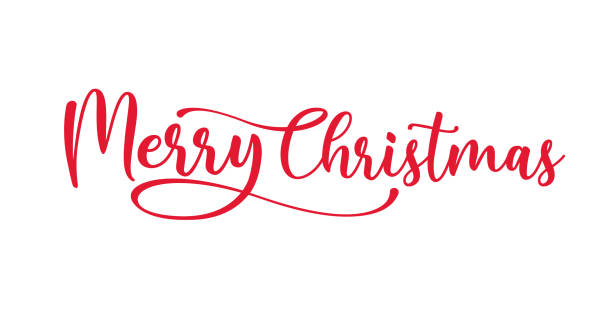 December BirthdaysAdjourn 